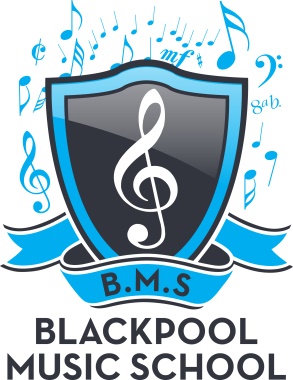 SINGALONGEVERYWEDNESDAY 1.00pm– 3.00PM£4.00 per weekSINGING WILL LIFT YOUR SPIRITSWHY NOT JOIN US!420 WATERLOO RD – FY4 4BLRING – 01253 695398info@blackpoolmusicacademy.co.uk